Викторина «Важнейшие классы веществ. Химические реакции» для учащихся 8 классаЦели урока:Развивающие:развивать познавательный интерес учащихся к предмету, обобщить, закрепить знания о химических элементах и веществах, по теме: «Важнейшие классы веществ»,  «Химические реакции»;способствовать развитию творческих способностей;Обучающие:закрепить знания по составлению уравнений реакций, умения рассчитывать данные по уравнениям реакций;расширить словарный запас учащихся;Воспитательные:воспитывать самостоятельность, трудолюбие;способность работать в коллективе;Оборудование: пробирки, растворы кислоты, основания, соли, подставка для пробирок, индикатор. Проектор, интерактивная доска, презентация, «Форма для отчета».Эпиграф:Химия – это область чудес, в ней скрыто счастье человечества, величайшие завоевания разума будут сделаны именно в этой области. (М. Горький)Ход урока:Организационный момент.Основная часть.Урок проходит в виде викторины между двумя командами. Выбирается жюри.1 конкурс «Разминка».1.      Вертикальный столбец периодической системы химических элементов Д. И. Менделеева это …(группа)2.      Горизонтальный ряд химических элементов таблице Д.И. Менделеева, начинающийся щелочным металлом и заканчивающийся инертным газом называется …(период)3.   Число энергетических уровней в атоме элемента соответствует … (номеру периода)4.  Элементарные частицы, вращающиеся по своим орбитам вокруг ядра … (электроны)5.  Степень окисления кальция… (2) 6.  Название кислоты H2SO4 … (серная)7.   Элемент, занимающий одновременно две клетки периодической системы химических элементов Д.И. Менделеева … (водород)8.  Элементарные частицы, входящие в состав ядра атома и определяющие его заряд …(протоны)9.  Нейтральные элементарные частицы, входящие в состав ядра атома … (нейтроны)10. Вещества, состоящие из двух элементов один из которых кислород в степени окисления -2… (оксиды)11. Вещества, состоящие из атома металла и кислотного остатка…. (соли)12. Кислоты это вещества, состоящие из … (атома металла и кислотного остатка)13. ОН- группа называется… (гидроксид)14. Количество вещества измеряется в … (моль)15. Поваренная соль имеет формулу… (NaCl)2 конкурс «Лаборант».В трех пробирках без этикеток находятся растворы: кислоты, основания, соли. Выша задача определить, что находится в каждой пробирке и составить отчет.3 конкурс «Уравняй».На листочках схемы уравнений реакций. Какая команда за 5 минут уравняет большее количество реакций.H2 + CuO = Cu + H2OСаО + Н2О = Са(ОН)2Са(ОН)2 = СаО + Н2ОAl + HCl = H2↑ + AlCl3CaCl2 + Na2CO3 = CaCO3↓ + NaClCaBr2 + HF = CaF2↓ + HBrH2 + O2 = H2OZn + CuCl2 = Cu + ZnCl2 NH3 = N2 + H2 Cu + S = CuSAgF + NaCl = AgCl↓ + NaF CaCO3 = CaO + CO2 ↑ CuBr2 + NaOH = Cu(OH)2↓ + NaBr Fe + H2O = H2↑ + Fe2O3 4 конкурс «Дай название».На столе образцы солей, дайте им названия.5 конкурс «Заполни таблицу».6 конкурс «Решение задач»Вычислите массу кислорода, выделившегося в результате разложения порции воды массой 9 г.При восстановлении углем оксида  Fe2O3  получили по 20 г Fe. Сколько граммов оксида было взято?Вычислите объем кислорода (н. у.), выделившегося в результате разложения порции воды массой 9 г.При восстановлении углем оксидов SnO2 получили по 20 г  Sn. Сколько граммов оксида было взято?3.     Подведение итогов.Форма для отчетаЛабораторная работаТема: Определение веществ.Оборудование: растворы кислоты, основания, соли, пробирки, подставка для пробирок, индикатор.Ход работы: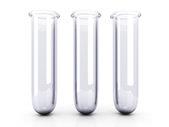 Вывод:ѵ, мольМ, г/мольm, гω, %Fe2O32 мольCuO64 г